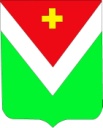 Администрация муниципального района«Спас-Деменский район»Калужской областиПОСТАНОВЛЕНИЕ      09 марта 2022 г.                                                                                       №74О мерах по усилению охраны лесов, населенных пунктов, объектов экономики от пожаров в пожароопасный период 2022 года на территории МР «Спас-Деменский район»Во исполнение Федерального закона Российской Федерации от 21.12.1994 № 68-ФЗ «О защите населения и территорий от чрезвычайных ситуаций природного и техногенного характера», в целях обеспечения профилактики и тушения пожаров в лесах, населенных пунктах, на объектах экономики МР «Спас-Деменский район», администрация муниципального района «Спас-Деменский район»ПОСТАНОВЛЯЕТ:1. Утвердить состав межведомственного оперативного штаба по обеспечению безопасного проведения пожароопасного периода 2022 года в лесах, населенных пунктах и на объектах экономики МР «Спас-Деменский район» (Приложение 1).2. Утвердить план мероприятий по профилактике и тушению пожаров в лесах, населенных пунктах и на объектах экономики на территории МР «Спас-Деменский район» в пожароопасный период 2022 года (Приложение 2).3. Рекомендовать ГКУ КО «Спас-Деменское лесничество»:3.1 Обеспечить координацию мероприятий по борьбе с лесными пожарами и защите лесов от вредителей и болезней леса на территории лесного фонда.3.2  Принимать в период высокой пожарной опасности дополнительные меры по охране лесов от пожаров на территории лесного фонда.3.3 Усилить контроль за соблюдением гражданами и юридическими лицами требований и правил пожарной безопасности в лесах и запретом огневых способов очистки лесосек, неконтролируемых палов (выжигание травы на лесных полянах, прогалинах, лугах и стерни на полях) в период высокой пожарной опасности.3.4 Представить на согласование до 01 апреля 2022 года План тушения лесных пожаров на территории муниципального района «Спас-Деменский район».4.Заместителю Главы администрации МР «Спас-Деменский район» - заместителю председателя КЧС и ОПБ Д.А. Крисаненкову:4.1 Организовать до начала пожароопасного периода проверку готовности всей противопожарной и лесозащитной техники, наличие противопожарного оборудования и принять меры к устранению выявленных недостатков.5. Рекомендовать главам администраций сельских поселений, руководителям предприятий, организаций, учреждений, обеспечить принятие мер по соблюдению пожарной безопасности на подведомственных территориях, вокруг населенных пунктов, автомобильных и лесовозных дорог по принадлежности в течение всего пожароопасного периода.6. Рекомендовать руководству ГКУ КО «Спас-Деменское лесничество», отделу образования администрации МР «Спас-Деменский район», пункту полиции МО МВД России «Кировский», районному обществу охотников и рыболовов, главам администраций сельских поселений, МОНД и ПР Кировского, Куйбышевского, Барятинского и Спас-Деменского районов организовать широкую разъяснительную работу среди населения, школьников, туристов, охотников и рыболовов, а также работников организаций, проводящих работу в лесу , по вопросам безопасного обращения с огнем и тушения лесных пожаров.7. Редакции газеты «Новая Жизнь» в целях профилактики в пожароопасный период включить в публикацию материалы и обращения о соблюдении правил пожарной безопасности, осторожного обращения с огнем.8. Контроль за выполнением настоящего постановления возложить на заместителя Главы администрации муниципального района «Спас-Деменский район»- заместителя председателя комиссии по предупреждению и ликвидации чрезвычайных ситуаций и обеспечения пожарной безопасности МР «Спас-Деменский район» Д.А. Крисаненкова9. Настоящее Постановление вступает в силу после официального опубликования.И.о. Главы АдминистрацииМР «Спас-Деменский район»                                                           В.А. Бузанов Приложение 1 к постановлению Администрации муниципального района «Спас-Деменский район» от 09 марта 2022 года №74СОСТАВмежведомственного оперативного штаба
по обеспечению безопасного проведения пожароопасного периода
2022 года в лесах, населенных пунктах и объектах экономики
МР «Спас-Деменский район»Приложение 2 к постановлению Администрации муниципального района «Спас-Деменский район» от 09 марта 2022 года №74П Л А Нмероприятий по обеспечению пожарной безопасности на территорииМР «Спас-Деменский район» в пожароопасный период 2022 годаСекретарь КЧСиОПБ МР «Спас-Деменский район»                                                                                                                                             А.В. РзаевФ.И.О.Занимаемая должностьЗанимаемая должностьРуководительРуководительРуководительКрисаненков Дмитрий АлександровичКрисаненков Дмитрий АлександровичЗаместитель Главы администрации МР «Спас-Деменский район» - заместитель председателя КЧС и ОПБЗаместитель руководителяЗаместитель руководителяЗаместитель руководителяКуликов Алексей МихайловичКуликов Алексей МихайловичНачальник 22 ПСЧ 2 ПСО ФПС ГПС ГУ МЧС России по Калужской области (по согласованию)Члены штабаЧлены штабаЧлены штабаРзаевАмир Валентинович РзаевАмир Валентинович Начальник отдела по делам ГО,ЧС и мобилизационной подготовке администрации МР «Спас-Деменский район»Власова Елена Владимировна Власова Елена Владимировна Глава администрации сельского поселения «Деревня Болва» (по согласованию)Керножицкая Ирина Александровна Керножицкая Ирина Александровна Территория сельского поселения «Деревня Нестеры» (по согласованию)Калинин Михаил МихайловичКалинин Михаил МихайловичТерритория сельского поселения «Деревня Понизовье» (по согласованию)Желонкин Александр НиколаевичЖелонкин Александр НиколаевичТерритория сельского поселения «Деревня Снопот» (по согласованию)Федорова Татьяна Михайловна Федорова Татьяна Михайловна Территория сельского поселения «Деревня Стайки» (по согласованию) Сергеева Ирина Анатольевна Сергеева Ирина АнатольевнаТерритория сельского поселения «Деревня Теплово» (по согласованию)Усачева Елена Александровна Усачева Елена Александровна Территория сельского поселения «Село Буднянский» (по согласованию)Блинов Дмитрий БорисовичБлинов Дмитрий БорисовичТерритория сельского поселения «Село Лазинки» (по согласованию)Швыркова Елена Петровна Швыркова Елена Петровна Территория сельского поселения «Село Любунь» (по согласованию)Пожаркова Тамара Владимировна Пожаркова Тамара Владимировна Территория сельского поселения «Село Павлинов» (по согласованию)Шарабарин Владимир Анисимович Шарабарин Владимир Анисимович Территория сельского поселения «Село Чипляево» (по согласованию)Любутова Ольга Александровна Любутова Ольга Александровна Территория сельского поселения «Хутор Новоалександровский» (по согласованию)ТимашенковЮрий АлексеевичТимашенковЮрий АлексеевичДиректор МУП «Благоустройство»КостюковАлексей ВладимировичКостюковАлексей ВладимировичНачальник ПП (для обслуживания территории Куйбышевского района) МО МВД России «Кировский» (по согласованию)Макаров Александр ВикторовичМакаров Александр ВикторовичСтарший инспектор МОНД и ПР Кировского, Куйбышевского, Барятинского и Спас-Деменского районов УНД ГУ МЧС России по Калужской области (по согласованию)КнязеваМарина ЮрьевнаКнязеваМарина ЮрьевнаДиректор ГКУ КО «Спас-Деменское лесничество»(по согласованию)Горбачева Марина КазимировнаГорбачева Марина КазимировнаНачальник Спас-Деменской ПХС (по согласованию)ИвановСергей ВитальевичИвановСергей ВитальевичЗаведующий участковой больницей ГБУЗ КО ЦМБ №1 Спас-Деменского района (по согласованию)НазаренкоАлександр ВасильевичНазаренкоАлександр ВасильевичНачальник Спас-Деменских РЭС (по согласованию)№пп.Наименование мероприятийОтветственныйСрок проведения12341.Разработка и утверждение плана мероприятий по профилактике лесных пожаров, противопожарному обустройству лесного фонда, а также лесов, не входящих в лесной фонд, на 2022 год.ГКУ КО «Спас-Деменское лесничество»,Главы сельских поселенийдо 15.04.22 г.2.Проверка подготовки лесозаготовительных и других организаций, работающих в лесу и на торфяных месторождениях, к пожароопасному сезону, оснащенности противопожарным оборудованием и выполнению правил пожарной безопасности в лесах РФ.Отделение МОНД и ПР по Спас-Деменскому районудо 25.04.22 г.3.Санитарная очистка лесосек, придорожных полос, трасс линий электропередач, газопроводов, проходящих в лесах на всей территории муниципального района.ГКУ КО «Спас-Деменское лесничество»,дорожные организации,филиал «ОАО «Калугаэнерго»до начала пожароопасного периода4.Установка противопожарных панно вдоль дорог и в местах отдыха населения.ГКУ КО «Спас-Деменское лесничество», МУП «Благоустройство»до началапожароопасного периода5.Создание противопожарных разрывов и минерализованных полос и подновление имеющихся.ГКУ КО «Спас-Деменское лесничество»,дорожные организации, Главы сельских поселенийв течение пожароопасного периода6.Освещение в редакцией газеты «Новая жизнь» вопросов на тему бережного отношения к лесу, соблюдения санитарных правил и правил пожарной безопасности в лесах, своевременного оповещения населения о пожарной опасности.ГКУ КО «Спас-Деменское лесничество»,МОНД и ПР по Спас-Деменскому району, редакция газетыв течение пожароопасного периода7.Активизация работы школьных лесничеств, уделить особое внимания вопросам противопожарной охраны лесов и выполнения правил пожарной безопасности в лесахГКУ КО «Спас-Деменское лесничество»,Отдел образованияв течение пожароопасного периода8.Организация патрулирования лесов, телефонной и радиосвязи с лесничествами, торфодобывающими организациями, мониторинга классов пожарной опасности по погодным условиямГКУ КО «Спас-Деменское лесничество», МКУ ЕДДСв течение пожароопасного периода9.Обучение всех рабочих и служащих лесхозов, торфодобывающих и сельскохозяйственных организаций тактике и технике тушения лесных и торфяных пожаров.ГКУ КО «Спас-Деменское лесничество», с/хозяйственные организациидо начала пожароопасного периода10.Отделение эксплуатационных площадей торфяных месторождений разрывами с водопроводящими канавами.Торфодобывающие организацииПостоянно11.Повышение готовности формирований ГО путем доукомплектования личным составом, пожарной, землеройной техникой, проведение смотров готовности и тактике специальных учений (по одному учению на каждом из наиболее важных объектов).Администрация МР «Спас-Деменский район»до 08.05.22 г.12.Пожарно-техническое обследование населенных пунктов, расположенных в лесных массивах и вблизи торфяников. По результатам проверок направление в органы местного самоуправления информации о состоянии водоисточников, средств связи, противопожарной защиты и т.д.Администрация МР, Главы администраций сельских поселенийдо 08.05.22г. и в течение пожароопасного периода13.Подготовка для органов управления и руководителей организаций предложений о создании и поддержании в надлежащем состоянии минерализованных полос вокруг жилых домов, детских и других учреждений, организаций, находящихся вблизи леса и торфяных месторождений, об обеспечении в этих поселениях запаса воды для целей пожаротушения.Администрация МР,МОНД и ПР по Спас-Деменскому району, Главы сельских администраций до 01.05.22 г. и в течение пожароопасного периода14.При высокой пожарной опасности внесение в органы государственной власти предложений о запрещении посещения лесов и торфяников населением, приостановке работ в лесу и на торфяных месторождениях, а также предложений об ограничении движения автотранспорта на участках леса с высоким классом пожарной опасности по условиям местопроизрастания.МОНД и ПР по Спас-Деменскому району,ГКУ КО «Спас-Деменское лесничество»в течение пожароопасного периода15.Разработка мероприятий, направленных на предотвращение возникновения торфяных пожаров, усиление контроля за соблюдением требований пожарной безопасности на торфяных разработках.МОНД и ПР по Спас-Деменскому районув течение пожароопасного периода16.Направление в пункт полиции (по обслуживанию территории Спас-Деменского района) МО МВД России «Кировский» информации о необходимости проведения патрулирования лесовМОНД и ПР по Спас-Деменскому районудо начала пожароопасного периода